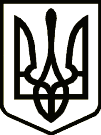 УкраїнаНОСІВСЬКА  МІСЬКА РАДА
Носівського району ЧЕРНІГІВСЬКОЇ  ОБЛАСТІ                                            Р І Ш Е Н Н Я(шістдесята  сесія сьомого скликання)15 листопада  2019 року                                                    	№13/60/VIIм.Носівка                         	  Про внесення змін до рішення 45 сесії міської ради від 18 листопада 2018 року«Про Програму Забезпечення охорони та опалення приміщень об’єкта незавершеного будівництва Носівської ЗОШ І - ІІІ ст. № 5  на 2018-2019 роки»Відповідно до статті 26 Закону України «Про місцеве самоврядування в Україні», з метою  забезпечення  збереження  цілісності  об’єкта незавершеного  будівництва Носівської ЗОШ І-ІІІ ступенів № 5 та  створення оптимальних умов для продовження будівництва навчального закладу, міська рада вирішила:1. Внести зміни до рішення 45 сесії міської ради від 18 листопада 2018 року «Про Програму  Забезпечення охорони та опалення приміщень об’єкта незавершеного будівництва Носівської ЗОШ І - ІІІ ст. № 5  на 2018-2019 роки», а саме:         - у Паспорті Програми  «Забезпечення охорони та опалення приміщень  об’єкта незавершеного будівництва Носівської ЗОШ І – ІІІ ст.    № 5 на 2018 – 2019 роки» в пункті 7 «Загальний орієнтовний обсяг фінансових ресурсів , необхідних для реалізації програми, всього»  876,7 тис.грн. замінити на 1066,7 тис.грн.        - додаток до Програми  «Напрями діяльності та заходи  Програми «Забезпечення опалення приміщень об’єкта незавершеного будівництва  Носівської ЗОШ І-ІІІ ст. № 5» викласти в новій редакції (додається).2. Фінансовому управлінню Носівської міської ради під час внесення змін до міського бюджету  на 2019 рік, передбачити кошти  на реалізацію  Програми, виходячи з її завдань та реальних можливостей бюджету.3. Контроль за виконанням рішення покласти на постійні депутатські комісії з  питань соціально-економічного розвитку міста, бюджету, фінансів та підприємництва та з питань житлово-комунального господарства, комунального майна,  благоустрою, архітектури, будівництва, транспорту, зв’язку та сфери послуг.Секретар міської ради                                                                Л.НЕДОЛУГА